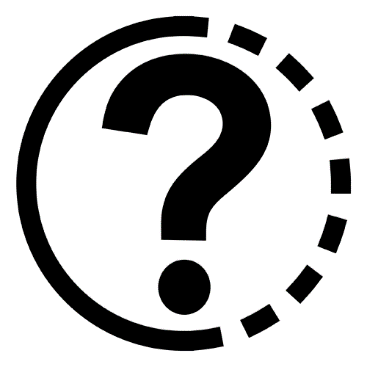 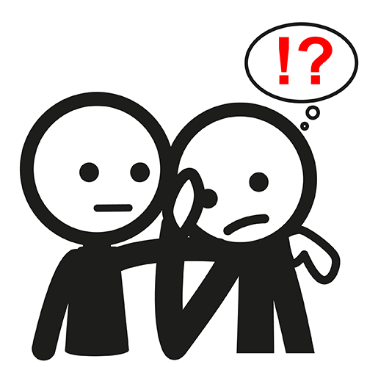 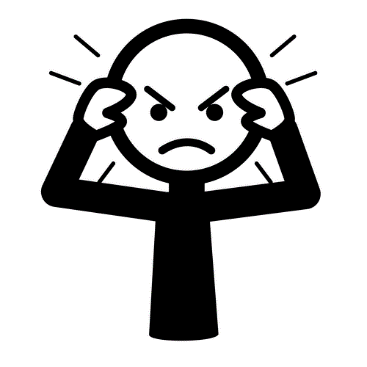 ¿CÓMO CALMAR UNA CRISIS?¿CÓMO CALMAR UNA CRISIS?¿CÓMO CALMAR UNA CRISIS?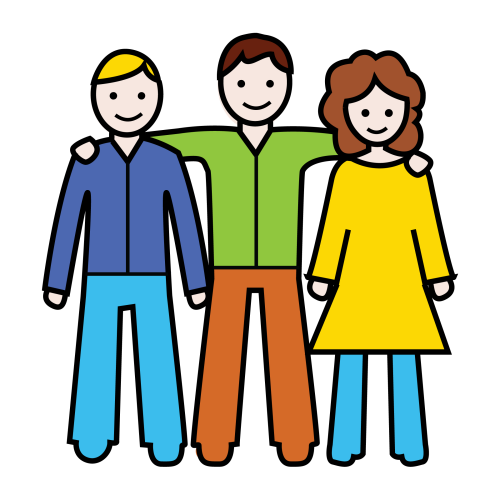 Cuando el/a niño/a sufre una crisis hay que dejar que lo consuele la persona más cercana y con la que tiene una mejor relación. Esto va a reconfortarlo/a, Cuando el/a niño/a sufre una crisis hay que dejar que lo consuele la persona más cercana y con la que tiene una mejor relación. Esto va a reconfortarlo/a, Cuando el/a niño/a sufre una crisis hay que dejar que lo consuele la persona más cercana y con la que tiene una mejor relación. Esto va a reconfortarlo/a, A veces las palabras no ayudan. Abrazarlo/a ayudará a que se calme y limitará su movimiento de modo que no pueda herirse. Si lo vas a tocar, lo más aconsejable es anticipar el gesto. Debes moverte lentamente y frente a él/la, para que pueda verte, y así observar su reacción. El niño podría tratar de empujarte y tratar de liberarse al principio, pero después de un tiempo se quedará en tus brazos y se calmará.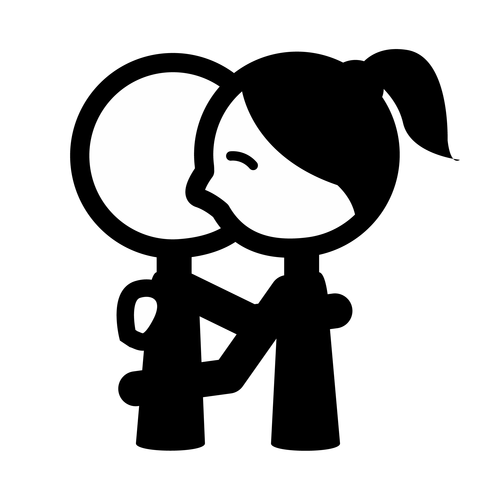 A veces las palabras no ayudan. Abrazarlo/a ayudará a que se calme y limitará su movimiento de modo que no pueda herirse. Si lo vas a tocar, lo más aconsejable es anticipar el gesto. Debes moverte lentamente y frente a él/la, para que pueda verte, y así observar su reacción. El niño podría tratar de empujarte y tratar de liberarse al principio, pero después de un tiempo se quedará en tus brazos y se calmará.A veces las palabras no ayudan. Abrazarlo/a ayudará a que se calme y limitará su movimiento de modo que no pueda herirse. Si lo vas a tocar, lo más aconsejable es anticipar el gesto. Debes moverte lentamente y frente a él/la, para que pueda verte, y así observar su reacción. El niño podría tratar de empujarte y tratar de liberarse al principio, pero después de un tiempo se quedará en tus brazos y se calmará.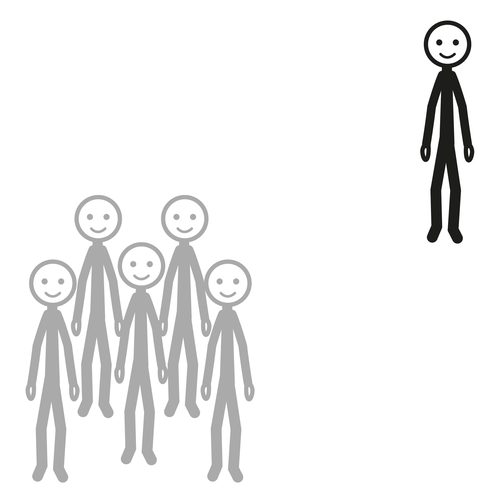 Cuando de la crisis lo mejor es llevarlo a una habitación sin gente y sin ruidos. Todo el mundo debe retirarse e intentar crear un ambiente de relajación. Evitar cualquier ruido y sonido ambiental (cerrar puerta, la ventana, apagar música, electrodomésticos).Cuando de la crisis lo mejor es llevarlo a una habitación sin gente y sin ruidos. Todo el mundo debe retirarse e intentar crear un ambiente de relajación. Evitar cualquier ruido y sonido ambiental (cerrar puerta, la ventana, apagar música, electrodomésticos).Cuando de la crisis lo mejor es llevarlo a una habitación sin gente y sin ruidos. Todo el mundo debe retirarse e intentar crear un ambiente de relajación. Evitar cualquier ruido y sonido ambiental (cerrar puerta, la ventana, apagar música, electrodomésticos).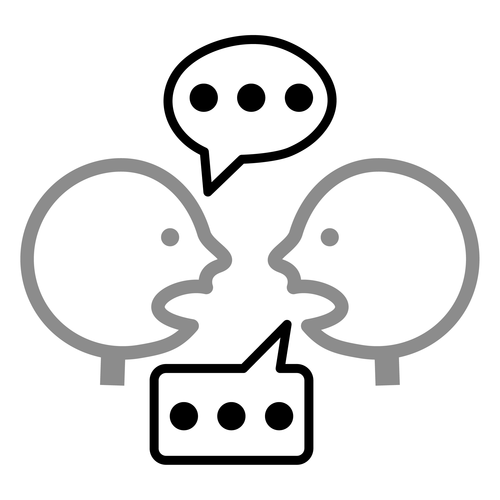 Adáptate a su código comunicativo en todo momento y asegúrate que entiende lo que está pasando. Utiliza los recursos pictográficos y fotográficos que sean de mejor comprensión para él/ellaAdáptate a su código comunicativo en todo momento y asegúrate que entiende lo que está pasando. Utiliza los recursos pictográficos y fotográficos que sean de mejor comprensión para él/ellaAdáptate a su código comunicativo en todo momento y asegúrate que entiende lo que está pasando. Utiliza los recursos pictográficos y fotográficos que sean de mejor comprensión para él/ella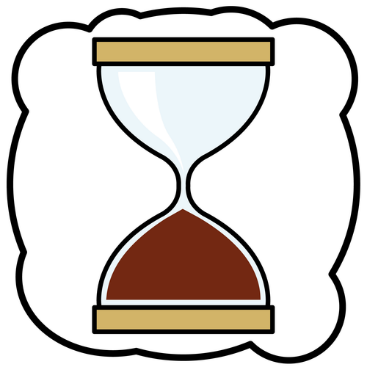 Dale tiempo. Adáptate a su ritmo de procesamiento y no al revés.Dale tiempo. Adáptate a su ritmo de procesamiento y no al revés.Dale tiempo. Adáptate a su ritmo de procesamiento y no al revés.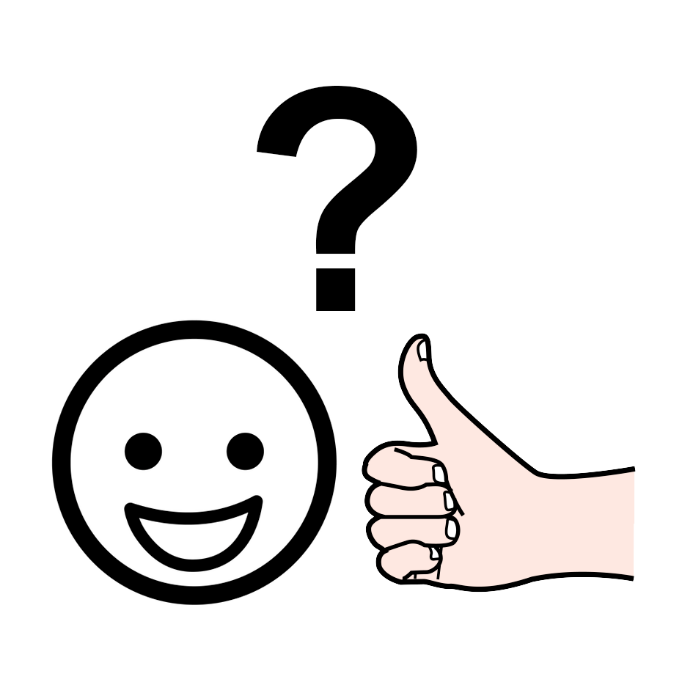 Enfócate en soluciones y no en castigos. Inclúyelos en el proceso de buscar soluciones. Para las personas con Autismo esto puede ser más dirigido. Mostrándole dos opciones y dejando que elija una de ellas.Enfócate en soluciones y no en castigos. Inclúyelos en el proceso de buscar soluciones. Para las personas con Autismo esto puede ser más dirigido. Mostrándole dos opciones y dejando que elija una de ellas.Enfócate en soluciones y no en castigos. Inclúyelos en el proceso de buscar soluciones. Para las personas con Autismo esto puede ser más dirigido. Mostrándole dos opciones y dejando que elija una de ellas. Siempre podemos utilizar un reforzador positivo cuando se relaje, entendiendo éste como algún objeto que le guste mucho y le ayude a relajarse, tipo algo luminoso, sonoro, alimento, etc.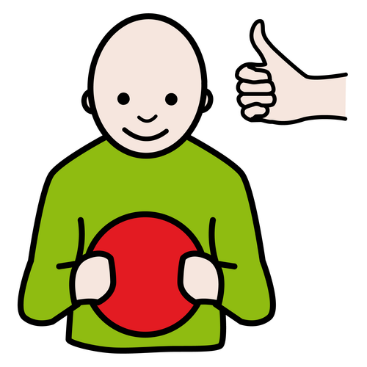  Siempre podemos utilizar un reforzador positivo cuando se relaje, entendiendo éste como algún objeto que le guste mucho y le ayude a relajarse, tipo algo luminoso, sonoro, alimento, etc. Siempre podemos utilizar un reforzador positivo cuando se relaje, entendiendo éste como algún objeto que le guste mucho y le ayude a relajarse, tipo algo luminoso, sonoro, alimento, etc.